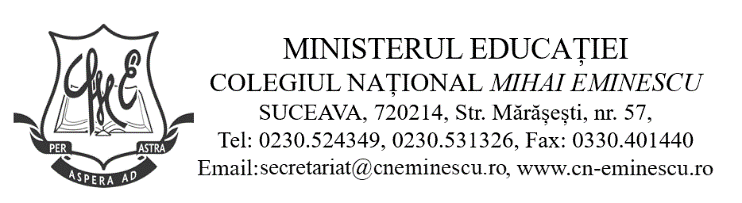 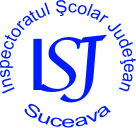 INSPECTORATUL ŞCOLAR AL JUDEŢULUI SUCEAVACOLEGIUL NAȚIONAL  ”M. EMINESCU” SUCEAVAOlimpiada de istorie  – clasele VIII-XII Etapa JUDEȚEANĂ, 19.03.2022SALA  32 (etaj II)Director:Prof. Anca Maria TronciuNr.crt.Nume, prenume elevClasaȘcoala de proveniențăProfesor coordonatorGorea Mateia VIII-aȘcoala gimnazială Nr.2 Vatra DorneiPopescu CameliaAvram Alexandrua VIII-aȘcoala gimnazială Dr.Simion și Metzia KîjAntonache LucianHîj Denisaa VIII-aȘcoala gimnazială Dr.Simion și Metzia KîjAntonache LucianPenteliuc Sebastiana VIII-aȘcoala gimnazială Dr.Simion și Metzia KîjAntonache LucianVicol Daianaa VIII-aȘcoala gimnazială Dr.Simion și Metzia KîjAntonache LucianLostun Mariaa VIII-aLiceul Tehnologic Nicolae Nanu-Școala Gimnazială Ion Teodorescu- CotârgașiLupașcu Cristina ElenaSandu Ștefan Vasilea VIII-aLiceul Tehnologic Nicolae Nanu-Școala Gimnazială Ion Teodorescu- CotârgașiLupașcu Cristina ElenaȘorodoc Nicoleta Elena a VIII-aȘcoala Gimnazială Nr.8Cojocaru VictorițaNiculiță Eduard Ștefana VIII-aC.N. Petru RareșTănase BogdanOnofrei G.S. Delia Andreeaa VIII-aȘcoala Gimnazială „Miron Costin”Morar AureliaPoenaru D. Ștefania Dariaa VIII-aȘcoala Gimnazială „Miron Costin”Morar AureliaPustiu V. Alexandrua VIII-aȘcoala Gimnazială „Miron Costin”Morar AureliaHatnean Davida VIII-aȘcoala Gimnazială Ion Creangă SuceavaPrelucă Oltea